WINTER WALKSunday 12 February, 10.30am4-mile circular walk fromThe Fleur de Lys, LowsonfordJoin us for a beautiful countryside walk around the lovely village of Lowsonford. A gentle route incorporating fields, woodlands and a picturesque stretch of the Birmingham to Stratford Canal.£2 per person / £5 per family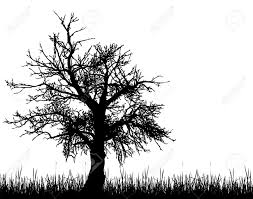 All proceeds to Headway Birmingham & Solihull           Improving life after brain injuryTo register in advance call  07483 173877 or email fundraising@headway-bs.org.ukMeet from 10.15am ready for 10.30am startFleur de Lys Lapworth StreetLowsonford B95 5HJPlease park considerately at the far end of the pub car park! 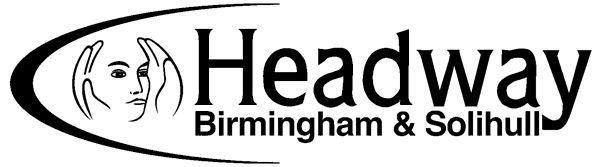 Headway Birmingham & SolihullLeighton House, 20 Chapel Rise, Rednal, Birmingham B45 9SNwww.headway-bs.org.ukRegistered Charity No 1008798